проектР О С С И Й С К А Я   Ф Е Д Е Р А Ц И ЯБ Е Л Г О Р О Д С К А Я    О Б Л А С Т Ь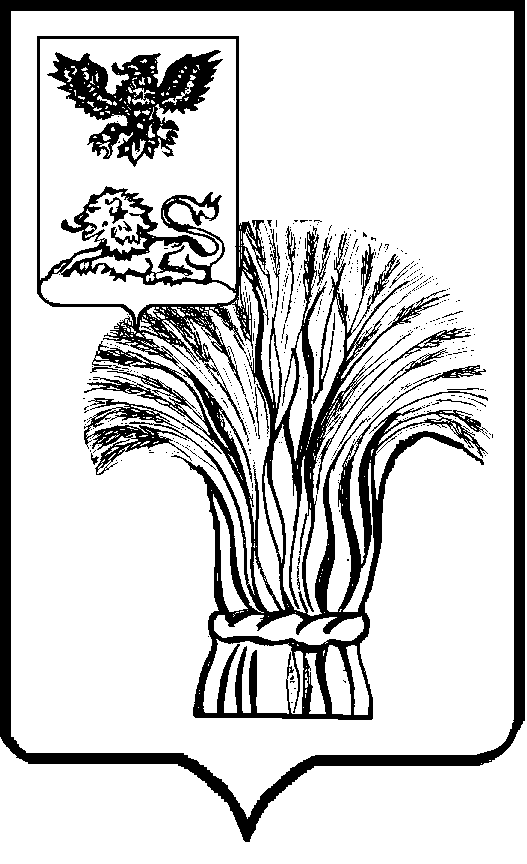 МУНИЦИПАЛЬНЫЙ СОВЕТ МУНИЦИПАЛЬНОГО РАЙОНА«РОВЕНЬСКИЙ РАЙОН»ТРЕТЬЕГО СОЗЫВАР Е Ш Е Н И Е«____» ____________2022г.                                                                    № ______В соответствии с Федеральным законом от 06 октября 2003 года № 131-ФЗ «Об общих принципах организации местного самоуправления в Российской Федерации», Федеральным законом от 02 апреля 2014 года № 44-ФЗ «Об участии граждан в охране общественного порядка», Уставом Ровеньского района Муниципальный совет Ровеньского района р е ш и л:1. Установить границы территории действия народной дружины «Рубеж» — границы муниципального образования «Ровеньский район» Белгородской области.  2. Решение подлежит опубликованию в порядке, предусмотренном Уставом муниципального района «Ровеньский район» Белгородской области.3. Контроль за исполнением решения возложить на постоянную комиссию Муниципального совета Ровеньского района по обеспечению законности, охраны прав и свобод граждан.Председатель Муниципального совета                 Ровеньского района                                                          В.А. Некрасов